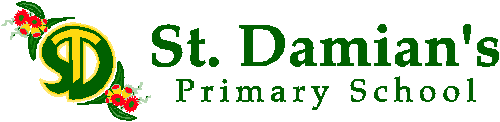 ST. DAMIAN’S SCHOOL  BUNDOORA  ANTI- BULLYING POLICY- STUDENTSAt St Damian’s School, we hold the care, safety and wellbeing of all students at our school as a central and fundamental responsibility of our School. This document provides an outline of the procedures and strategies developed when an allegation of bullying occurs.Catholic schools have a moral, legal and mission-driven responsibility to create nurturing school environments where children and young people are respected, their voices are heard and they are safe and feel safe (CECV Commitment Statement to Child Safety).PURPOSEAt St Damian’s School, we believe that all members of the community have the right to a learning and work environment free from intimidation, humiliation and hurt.  We all share a responsibility to foster, promote and restore right relationships.  We believe that bullying is unacceptable and we [students, staff and parents] all share a responsibility for preventing it.This policy builds on the school's Positive Behaviour Policy to provide clear procedures and strategies to prevent, reduce and respond to bullying.POLICY FRAMEWORKSchools are called to establish relationships which are grounded in love, compassion, reconciliation and justice. In witnessing these values we reject ideas, beliefs and behaviours which marginalise or victimise people. POLICY CONTENTWhilst there is no universally accepted definition of bullying, there is general consensus that Bullying behaviour:Definition·           is deliberate and often repeated·           intends to cause fear, distress, hurt or harm to another·           is actioned by a more powerful individual or group over a less powerful individual or groupBullying takes many forms, all of which will cause distress. Examples of bullying include: ·         Physical - hitting, pushing, tripping, kicking, spitting on others etc·         Verbal - teasing, using offensive names, ridiculing, spreading rumours etc·         Non-Verbal - writing offensive notes or graffiti about others, using e-mail or text messaging to hurt others, rude gestures etc·         Exclusion - deliberately excluding others from group, refusing to sit next to someone etc·         Extortion - threatening to take someone's possessions, food or money etc·         Property - stealing, hiding, damaging or destroying property etc·         Cyber - any form of bullying which is carried out through electronic means such as mobile phones, email, chat room, social networking, ‘sms’, web page etcHow do we endeavour to prevent bullying at St Damian’s School?We believe, based on research, that prevention strategies through education that involve the whole school community [students, staff and parents] are more likely to reduce bullying.  Therefore, at St Damian’s School we recognise that we all share the responsibility to prevent bullying.We adopt the following strategies to prevent bullying: Explicit teaching of positive behaviours embedded within the curriculum addressing positive relationships, conflict resolution, resilience, bystander action etc.Regularly recognising and acknowledging students who demonstrate appropriate behaviours that promote and restore right relationships. We acknowledge positive behaviours demonstrated through our weekly assembly, awarding Student of the Week awards to those students who uphold our school expectations.Vigilant classroom, playground and transition supervision is expected from all staff. Staff are encouraged to be mobile in seeking out problems before they escalate.We have implemented within our Positive Behaviour Policy a recording process that will highlight any ongoing behaviour that may be presented on the playground or in any learning setting. The Wellbeing Leader monitors this through our tracking sheets and Minor and Major Behaviour sheets.  All incidents are dealt with as required.We implement a buddy program to support our Foundation Year students each year and particularly foster the role of our Year Six Leaders as mentors within our school community. With this responsibility we aim to provide them with the skills and strategies to support other students within our school and for them to be vigilante in monitoring inappropriate behaviour and reporting it to a teacher.We provide safe and structured playground spaces and activities at break times.  Lunchtime Clubs are avenues for students to pursue interests during recess and is an opportunity to work quietly under teacher supervision and take time out from the playground. Playground supervision is also allocated based on the areas that are more likely to need attention.At St Damian’s School: students are encouraged to: ·         take some positive action to stop the bullying if they observe an incident·         report the bullying incident to a teacher as soon as possible·         make it clear to their peers that bullying is not acceptedstaff are expected to:·         take some positive action to stop the bullying when they observe an incident·         pass on information about any reported or observed bullying behaviours to the Principal / Deputy Principal Class Teacher for further actionparents are encouraged to: ·         listen to their child and encourage their child to speak to their teacher·         contact the school if they have a concern (eg Principal, Deputy Principal or classroom teacher)  How do we respond to bullying at St Damian’s School?Bullying is viewed as a major breach of the school rules and behavioural expectations and therefore follow up action will align with our school Positive Behaviour Policy and Grievance Policy.Any reports of bullying will be investigated and appropriate action will be taken promptly. The response to bullying will include:1.       guidance and other support for the recipient of the bullying (eg re-skilling and re-teaching of strategies, resilience and social skills, counselling, conflict management skills, social net working etc).2.       guidance and support for ‘bystanders’, ‘supporters’ and  witnesses of the bullying (eg intervention strategies etc),3.       age appropriate and consistent sanctions for the student who is bullied. (eg consistent with school Positive Behaviour Policy).4.       interventions and support for the student who bullied included in a Behaviour Support Plan (eg specific interventions developed to reduce the bullying behaviour, teaching of replacement behaviours, reinforcers etc).5.       where appropriate informing parents as stated in the policy and involving them in any action and follow up. 6.       where necessary, Mill Park Police will be contactedProcedures for investigating bullying and follow upIn discerning appropriate responses to bullying, the collective welfare of the school community will be balanced with the individual needs of the student. ·         Preliminary interview(s) will be conducted to ascertain the specific nature of the bullying.  These interviews should be with individuals initially (ie student being bullied, students witnessing bullying, student engaging in bullying behaviour, staff etc).·         The initial interviews should focus on the safety of individuals.  This should include: Ø  a clear statement on the consequences if the bullying continues or if there are any reprisals as a result of the reporting of the incident.Ø  immediate preventative actions that will be implemented to avoid further incidents.  Decisions will be made as to the level of severity of the incident and whether the parents of those involved need to be informed. ·         Follow up interviews should focus on appropriate strategies to assist and support all involved within a Behaviour Support Plan.  This Plan will specifically identify the inappropriate behaviours, name the replacement behaviours, outline strategies to support the replacement behaviours and reinforcers (both negative and positive) when behaviours occur.  ·         A record of the separate interviews should be kept. ·         Regular monitoring and follow up with the students involved is necessary. (for example daily, prior to and after break times etc).·         Review of the Behaviour Support Plan will take place to modify strategies and supports. ·         Any further recurrence of bullying may result in an issue of warning re suspension and could lead to the implementation of suspension procedures and, if necessary, removal of the student from the school through (the following would be undertaken in consultation with the Catholic Education Melbourne, Eastern Regional Office): -          Suspension pending negotiated transfer,-          Negotiated transfer or -          Expulsion 